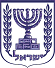 הכנסתי"ט בחשוון התשע"ו01 בנובמבר, 2015 1421 לכבודיו"ר הכנסת, ח"כ יולי יואל אדלשטייןאדוני היושב ראש,אבקש להעלות על סדר יומה של הכנסת הצעה דיון מהיר בנושא:מסע ההסתה בפייסבוק נגד משפחתו של ריצ'ארד לייקין ז"לדברי הסבר:בימים האחרונים מתנהל מסע הסתה והשמצה חמור ומכוער נגד משפחתו של ריצ'ארד לייקין ז"ל, שנפצע לפני שבועיים בפיגוע האוטובוס בשכונת ארמון הנציב בירושלים. לייקין, נורה בראשו ונדקר בחזהו.

מסע זה לא יכול היה להתרחש לולא הרשתות החברתיות אשר מאפשרות לפרסומים פוגעניים ומסוכנים אלה להתפרסם. לרשתות החברתיות בהם: פייסבוק, טוויטר, ויוטיוב אחריות כבדה לנושאים אלה והם מסוגלים גם למנוע אותם מבלי שהדבר יחשב פגיעה בחופש הביטוי. בשל חומרת הדברים על ועדת המדע והטכנולוגיה לקיים דיון דחוף בנושא.
בכבוד רב,חבר הכנסת דב חנין